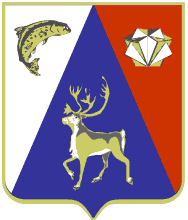 МУРМАНСКАЯ ОБЛАСТЬАДМИНИСТРАЦИЯ ЛОВОЗЕРСКОГО РАЙОНА П О С Т А Н О В Л Е Н И ЕОб утверждении Правил работы с обезличенными персональными данными в администрации Ловозерского районаНа основании Федерального закона от 27.07.2006 № 152-ФЗ «О персональных данных», постановления Правительства Российской Федерации от 21.03.2012 № 211 «Об утверждении Перечня мер, направленных на обеспечение выполнения обязанностей, предусмотренных Федеральным законом «О персональных данных» и принятыми в соответствии с ним нормативными правовыми актами, операторами, являющимися государственными или муниципальными органами», постановляю: Утвердить прилагаемые Правила работы с обезличенными персональными данными в администрации Ловозерского района. Настоящее постановление вступает в силу с момента подписания.Контроль за исполнением настоящего постановления оставляю за собой.Глава Ловозерского района                                                                       А.В. ШестакУтвержденыпостановлением администрации Ловозерского района15.08. 2013 г. N 503-ПГПравила работы с обезличенными персональными данными в администрации Ловозерского районаОбщие положенияНастоящие Правила работы с обезличенными персональными данными в администрации Ловозерского района разработаны в соответствии с  Федеральным законом от 27.07.2006 № 152-ФЗ «О персональных данных» и постановлением Правительства РФ от 21.03.2012 № 211 «Об утверждении перечня мер, направленных на обеспечение выполнения обязанностей, предусмотренных ФЗ «О персональных данных» и принятыми в соответствии с ним нормативными правовыми актами, операторами, являющимися государственными или муниципальными органами».  Настоящие Правила определяют порядок работы с обезличенными данными в администрации Ловозерского района. 1. Термины и определенияперсональные данные – любая информация, относящаяся к прямо или косвенно определенному или определяемому физическому лицу (субъекту персональных данных);обработка персональных данных – любое действие (операция) или совокупность действий (операций), совершаемых с использованием средств автоматизации или без использования таких средств с персональными данными, включая сбор, запись, систематизацию, накопление, хранение, уточнение (обновление, изменение), извлечение, использование, передачу (распространение, предоставление, доступ), обезличивание, блокирование, удаление, уничтожение персональных данных;обезличивание персональных данных – действия, в результате которых невозможно определить принадлежность персональных данных конкретному субъекту персональных данных.2. Условия обезличиванияОбезличивание персональных данных может быть проведено с целью ведения статистических данных, снижения ущерба от разглашения защищаемых персональных данных, снижения класса информационных систем персональных данных и по достижению целей обработки или в случае утраты необходимости в достижении этих целей, если иное не предусмотрено федеральным законом. Способы обезличивания при условии дальнейшей обработки персональных данных:уменьшение перечня обрабатываемых сведений;замена части сведений идентификаторами;обобщение – понижение точности некоторых сведений;понижение точности некоторых сведений (например, «Место жительства» может состоять из страны, индекса, города, улицы, дома и квартиры, а может быть указан только город);деление сведений на части и обработка в разных информационных системах;другие способы.Способом обезличивания в случае достижения целей обработки или в случае утраты необходимости в достижении этих целей является сокращение перечня персональных данных.  Перечень должностей муниципальных служащих, ответственных за проведение мероприятий по обезличиванию обрабатываемых персональных данных, утверждается постановлением администрации Ловозерского района.Заместитель Главы администрации Ловозерского района принимает решение о необходимости обезличивания персональных данных.Должностные лица, непосредственно осуществляющие обработку персональных данных, готовят предложения по обезличиванию персональных данных, обоснование такой необходимости и способ обезличивания.Должностные лица, обслуживающие базы данных с персональными данными, совместно с ответственным за организацию обработки персональных данных, осуществляют непосредственное обезличивание выбранным способом.3. Порядок работы с обезличенными данными1.Обезличенные персональные данные не подлежат разглашению и нарушению конфиденциальности. 2.Обезличенные персональные данные могут обрабатываться с использованием и без использования средств автоматизации. 3.При обработке обезличенных персональных данных с использованием средств автоматизации необходимо соблюдение:парольной политики;антивирусной политики;правил работы со съемными носителями (если они используется);правил резервного копирования;правил доступа в помещения, где расположены элементы информационных систем.4. При обработке обезличенных персональных данных без использования средств автоматизации необходимо соблюдение:правил хранения бумажных носителей;правил доступа к ним и в помещения, где они хранятся._________________«15» августа .с. Ловозеро№ 503-ПГ